Supplementary Table 1: Haemosporidian lineages (Acc. No.) detected in Malagasy Nectariniidae and Philepittidae species.Supplementary Table 2: Trypanosoma sequences (Acc. No.) isolated from Malagasy Nectariniidae and Philepittidae species.Supplementary Table 3: Mitochondrial cox1 and nuclear 28S sequences of filarioid nematodes isolated from Malagasy Nectariniidae and Philepittidae species.Supplementary Table 4: Prevalence of blood parasites for different gender of Malagasy Nectariniidae and Philepittidae species.Supplementary Table 5: Prevalence of blood parasites for different age of Malagasy Nectariniidae and Philepittidae species.Supplementary Table 6: Host table of lineages detected in Malagasy Nectariniidae and Philepittidae. Detailed information about host species, genus, family total n and Reference are given. Additional comments are shown under “notes”.Supplementary Table 7: Host-Diversity Index given for species (HdS), genus (HdG) and family level (HdF) of bird hosts known of haemosporidian lineages detected in Malagasy Nectariniidae and Philepittidae. Predicted specialization according to the formula is given, along with the degree of specialization proposed after combining Hd values and phylogenetic data (Musa et al. 2023). Additional comments are shown under “notes”.Supplementary Figure 1: Rarefaction curve of bird blood samples collected from Malagasy Philepittidae and Nectariniidae in the Maromizaha rainforest, Madagascar.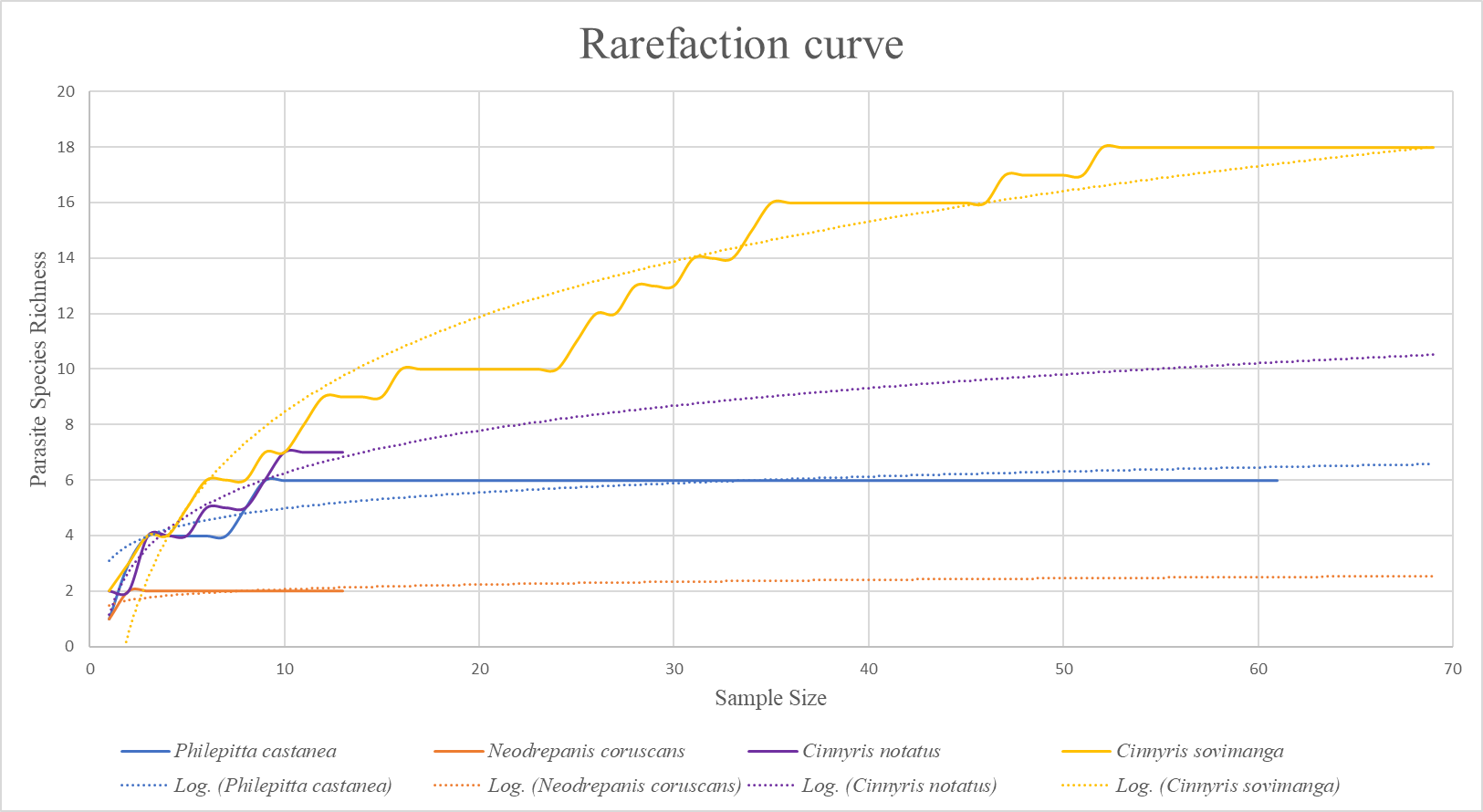 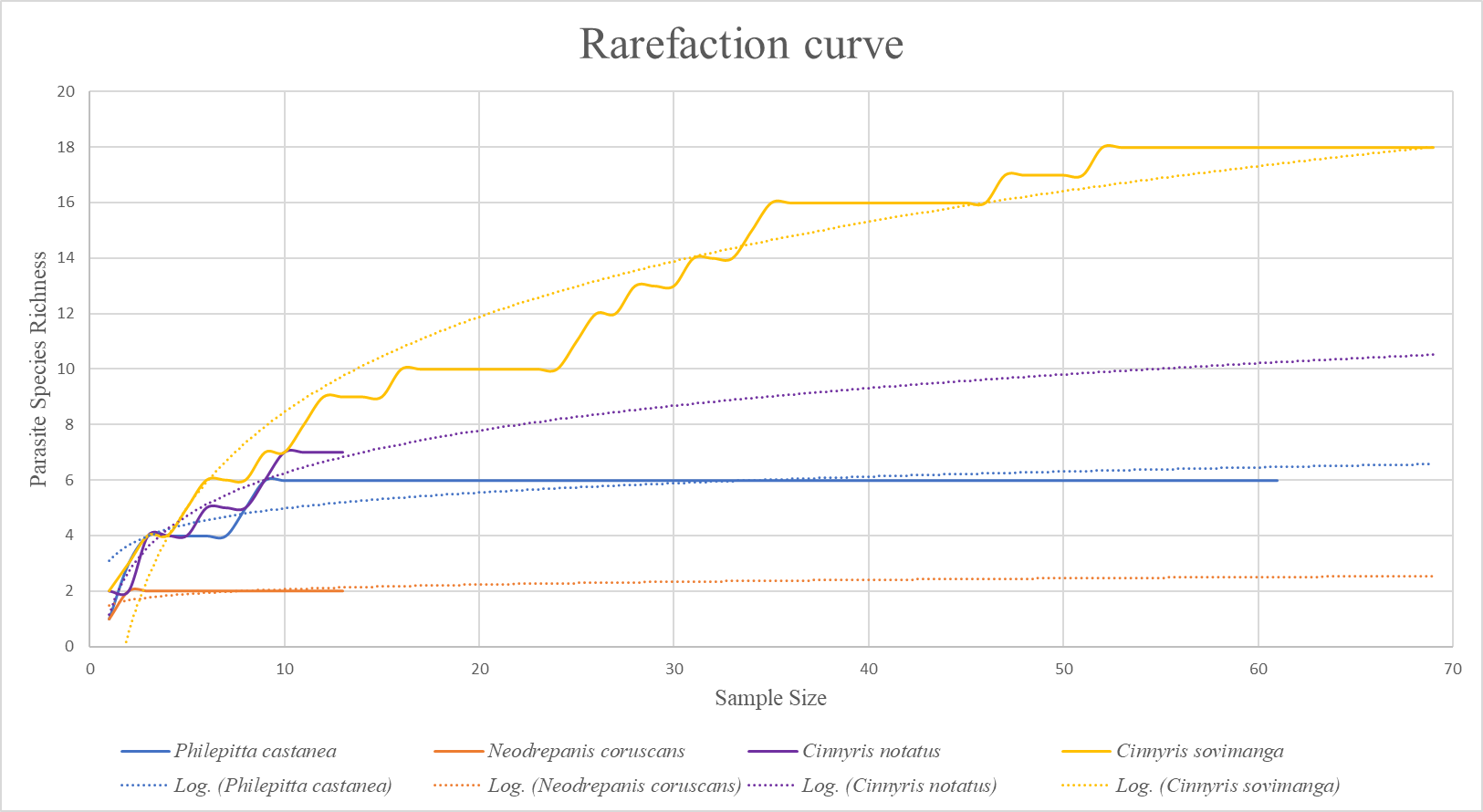 Lineage Haemosporida (MalAvi)Accession number (GenBank)hCINNOT01MF442578hCINSOV01MF442570hCINSOV07OQ995055hNENOT04KX506755hXANZOS01MF442574lANLAT10FJ839445lCINNOT02OQ995056lCINSOV02MF442615lCINSOV03OQ995051lCINSOV04OQ995052lCINSOV05OQ995053lCINSOV06OQ995054lCINSOV08 -lCOSUN1DQ847216lFOMAD01JN032605lHYPMA02MF442609lPHICAS01MF442616pCINCOQ01DQ659560pCINNOT03OQ995057pCOSUN2DQ847269pFOUMAD03JN661983pFOUSEY01DQ659561pGRW04AF254975pGRW09DQ060773pNEWAM07MF442549pRECOB4DQ847260sequences TrypanosomaAccession number (GenBank)Trypanosoma anguiformis SOSU1OR149498Trypanosoma anguiformis SOSU2OR149501Trypanosoma anguiformis WATASOR149504Trypanosoma avium SOSUOR149499Trypanosoma bennetti VELASOR149503Trypanosoma sp. CORVOID01OP006593.1Trypanosoma sp. LZ-2011JN006849.1Trypanosoma sp. SOSU1OR149496Trypanosoma sp. SOSU2OR149497Trypanosoma sp. SOSU3OR149500Trypanosoma sp. VELASOR149502sequences filarioid nematodesAccession number (GenBank)Accession number (GenBank)28SCOX1Aproctella  alessandroi GRESUOR159322 -Aproctella alessandroi SOSUOR159324 -Chandlerella sp. VELASOR159331OR148300Dirofilaria sp. GRESU -OR148290Eufilaria sp. GRESUOR159321OR148291Madathamugadia sp. VELASOR159326Onchocercidae sp. SOSU1OR159323OR148292Onchocercidae sp. SOSU2 -OR148293Onchocercidae sp. WATASOR159328OR148297Splendidofilaria barteltti VELAS1 -OR148294Splendidofilaria bartletti VELAS2 -OR148296Splendidofilaria bartletti VELAS3OR159330OR148299Splendidofilaria mavis GRESUOR159320OR148289Splendidofilaria sp. SOSUOR159325 -Splendidofilaria sp. VELAS1OR159327OR148295Splendidofilaria sp. VELAS2OR159329OR148298C. sovimangaX= 11.15; p< 0.001X= 10.871; p< 0.001X= 29.048; p< 0.001X= 4.481; p= 0.034X= 0.195; p= 0.656X= 1.081; p= 0.298X= 11.152; p< 0.001X= 7.684; p= 0.006X= 8.221; p= 0.004X= 29.048; p< 0.001nHaemosporidaPHLTrypFNkoi1koi2koi3koi2/3juvenile147106307000adult5549314340946212243C. notatusX= 0.197; p< 0.657X= 1.733; p= 0.188X= 0.481; p= 0.488X= 0.197; p= 0.657X= 0.09; p= 0.764X= 2.437; p= 0.119X= 0.09; p< 0.764X= 3.611; p= 0.057X= 1.264; p= 0.261X= 0.325; p= 0.569nHaemosporidaPHLTrypFNkoi1koi2koi3koi2/3juvenile11011010101adult12108810131279NectariniidaeX= 9.889; p= 0.002X= 13.032; p< 0.001X= 25.482; p< 0.001X= 4.521; p= 0.033X= 0.237; p= 0.626X= 0.199; p= 0.656X= 11.356; p< 0.001X= 4.53; p= 0.033X= 10.045; p< 0.001X= 26.987; p< 0.001nHaemosporidaPHLTrypFNkoi1koi2koi3koi2/3juvenile158117317101adult67593951501077232952P. castaneaX= 3.36; p= 0.057X= 1.714; p= 0.19X= 0; p= 1X= 1.948; p= 0.163X= 0.164; p= 0.686X= 0.587; p= 0.444X= 1.948; p= 0.163X= 0.75; p= 0.386X= 0; p= 1X= 0.75; p= 0.386nHaemosporidaPHLTrypFNkoi1koi2koi3koi2/3juvenile2710408458202adult271780133313404N. coruscansX= 3.176; p= 0.075X= 0; p= 1X= 0; p= 1X= 3.176; p= 0.075X= 1.019; p= 0.313X= 1.019; p= 0.313X= 3.176; p= 0.075X= 2.077; p= 0.15X= 0; p= 1X= 2.077; p= 0.15nHaemosporidaPHLTrypFNkoi1koi2koi3koi2/3juvenile40000000000adult93003113202PhilepittidaeX= 3.656; p= 0.056X= 0.984; p= 0.321X= 0; p= 1X= 2.517; p= 0.183X= 0.051; p= 0.821X= 0.361; p= 0.548X= 2.513 p= 0.113X= 1.653; p= 0.199X= 0; p= 1X= 2.348; p= 0.125nHaemosporidaPHLTrypFNkoi1koi2koi3koi2/3juvenile3110408458202adult362080164416606C. sovimangaX= 2.717; p= 0.099X= 0.017; p= 0.896X= 5.558; p= 0.018X= 0.336; p= 0.562X= 0.031; p= 0.86X= 0.009; p= 0.924X= 1.294; p= 0.264X= 1.145; p= 0.285X= 1.732; p=0.188X= 0.067; p= 0.796nHaemosporidaPHLTrypFNkoi1koi2koi3koi2/3f342717182362513922m312915252362881321C. notatusX= 1.477; p= 0.224X= 1.17; p= 0.279X= 0.325; p= 0.569X= 1.477; p= 0.224X= 1.737; p= 0.188X= 0.325; p= 0.569X= 1.733; p= 0.188X= 0.043; p= 0.836X= 0.124; p=0.725X= 0.043; p= 0.836nHaemosporidaPHLTrypFNkoi1koi2koi3koi2/3f86466020246m55435121134NectariniidaeX= 4.032; p= 0.045X= 0.06; p= 0.806X= 3.714; p= 0.054X= 0.751; p= 0.386X= 0.371; p= 0.542X= 0.053; p= 0.818X= 2.257; p= 0.133X= 1.045; p= 0.307X= 1.511; p=0.219X= 0.069; p= 0.793nHaemosporidaPHLTrypFNkoi1koi2koi3koi2/3f4233212429645151328m363419282874991625P. castaneaX= 0.774; p= 0.379X= 1.787; p= 0.181X= 0; p= 1X= 3.458; p= 0.063X= 2.371; p= 0.124X= 0.071; p= 0.789X= 1.08; p= 0.299X= 0.061; p= 0.805X= 0; p= 1X= 0.061; p= 0.805nHaemosporidaPHLTrypFNkoi1koi2koi3koi2/3f138108327101m4019100133515404N. coruscansX= 0.965; p= 0.326X= 0; p= 1X= 0; p= 1X= 0.965; p= 0.326X= 5.958; p= 0.015X= 0.197; p= 0.657X= 0.965; p= 0.326X= 0; p= 1X= 0; p= 1X= 0; p= 1nHaemosporidaPHLTrypFNkoi1koi2koi3koi2/3f21001101000m112002012000PhilepittidaeX= 1.656; p= 0.198X= 1.398; p= 0-237X= 0; p= 1X= 4.687; p= 0.03X= 5.281.; p= 0.022X= 0.027; p= 0.869X= 1.97; p= 0.16X= 0.023; p= 0.879X= 0; p= 1X= 0.023; p= 0.879nHaemosporidaPHLTrypFNkoi1koi2koi3koi2/3f159109428101m5121100153617404genuslineagehost speciesgenusfamilynReferencenotePlasmodiumCOSUN2Cinnyris cupreusCinnyrisNectariniidae1Hellgren et al. 2017P-COSUN1Cinnyris venustusCinnyrisNectariniidae1Hellgren et al. 2017P-COSUN1Cinnyris notatusCinnyrisNectariniidae2Musa et al. 2019Cinnyris pulchellusCinnyrisNectariniidae2Harvey & Voelkel, 2017n unclearPlasmodium CINCOQ01Cinnyris sovimangaCinnyrisNectariniidae19Ishtiaq et al., 2012; Lauron et al., 2014; Musa et al., 2023PV20Cinnyris notatusCinnyrisNectariniidae2P20Cinnyris coquerelliiCinnyrisNectariniidae3Beadell et al., 2006; Ishtiaq et al., 2021cited each otherNeomixis striatigula NeomixisCisticolidae2Musa et al. 2019PlasmodiumGRW0491 hosts62 genera25 familiesMusa et al., 2023PlasmodiumGRW0988 hosts62 genera22 familiesMusa et al., 2023Plasmodium FOUMAD03Cinnyris sovimangaCinnyrisNectariniidae1Musa et al., 2023Foudia madagascariensisFoudia Ploceidae4Ishtiaq et al., 2012; Musa et al., 2019; Musa et al., 2022n unclearFoudia omissaFoudia Ploceidae5Musa et al., 2019; Musa et al., 2022Ploceus nelicourviPloceusPloceidae1Musa et al., 2019Acrocephalus newtoniAcrocephalusAcrocephalidae1Musa et al. 2019Nesillas typicaNesillasAcrocephalidae9Musa et al., 2019Bernieria madagascariensisBernieriaBernieridae1Musa et al., 2019Xanthomixis zosteropsXanthomixisBernieridae4Musa et al., 2019Copsychus albospecularisCopsychusMuscicapidae1Musa et al., 2019Saxicola torquatusSaxicolaMuscicapidae2Musa et al., 2019Cyanolanius madagascarinusCyanolanisVangidae2Musa et al., 2019; Magaña Vazquez et al., 2022PlasmodiumFOUSEY01Cinnyris sovimangaCinnyrisNectariniidae1Musa et al., 2023Cinnyris dussumieriCinnyrisNectariniidae1Beadell et al., 2006Foudia sechellarum Foudia Ploceidae1Beadell et al., 2006PlasmodiumNEWAM07Philepitta castaneaPhilepittaPhilepittidae1Musa et al., 2023Newtonia amphicroaNewtoniaVangidae5Musa et al., 2019; Magaña Vazquez et al., 2022Vanga curvirostrisVangaVangidae1Magaña Vazquez et al., 2022Xenopirostris polleniXenopirostrisVangidae1Magaña Vazquez et al., 2022PlasmodiumRECOB4Cinnyris sovimangaCinnyrisNectariniidae1Musa et al., 2023Cinnyris bouvieriCinnyrisNectariniidae1Lauron et al., 2014Cinnyris reichnowi preussiCinnyrisNectariniidae3Lauron et al., 2014Cinnyris venustusCinnyrisNectariniidae1Lauron et al., 2014Cinnyris chalybeusCinnyrisNectariniidae2Lauron et al., 2014Cinnyris mediocris fuelleborniCinnyrisNectariniidae1Lauron et al., 2014Nectarinia afra /Cinnyris aferCinnyrisNectariniidae1Lauron et al., 2014Cinnyris cupreusCinnyrisNectariniidae2Harvey & Voelkel, 2019n unclearHedydipna collarisHedydipnaNectariniidae9Harvey & Voelkel, 2020; Lauron et al., 2014n unclearCyanomitra olivaceaCyanomitraNectariniidae19Lauron et al., 2014; Beadell et al., 2009n unclear by BeadellCyanomitra verticalis CyanomitraNectariniidae11Lauron et al., 2014; Beadell et al., 2009n unclear by BeadellCyanomitra cyanolemaCyanomitraNectariniidae1Beadell et al., 2009Chalcomitra amethystinaChalcomitraNectariniidae1Lauron et al., 2014Chalcomitra senegalensisChalcomitraNectariniidae2Harvey & Voelkel, 2018n unclearAnabathmis newtoniiAnabathmisNectariniidae1Lauron et al., 2014Anthreptes seimundiAnthreptesNectariniidae1Beadell et al., 2009Deleornis fraseriDeleornisNectariniidae2Beadell et al., 2009Nectariniidae13Loiseau et al., 2017species unclearEstrildidae2Loiseau et al., 2017species unclearTerpsiphone rufiventerTerpsiphoneMonarchidae1Harvey & Voelkel, 2017PlasmodiumCINNOT03Cinnyris notatusCinnyrisNectariniidae1Musa et al., 2023HaemoproteusCINNOT01Cinnyris notatusCinnyris Nectariniidae2Musa et al., 2023HaemoproteusNENOT04Cinnyris notatusCinnyris Nectariniidae5Musa et al., 2023Cinnyris sovimangaCinnyris Nectariniidae4Musa et al., 2023HaemoproteusCINSOV01Cinnyris sovimangaCinnyris Nectariniidae28Musa et al., 2023HaemoproteusXANZOS01Cinnyris sovimangaCinnyris Nectariniidae1Musa et al., 2023Xanthomixis cinereicepsXanthomixisBernieridae2Musa et al., 2019Xanthomixis zosteropsXanthomixisBernieridae5Musa et al., 2019HaemoproteusCINSOV07Cinnyris sovimangaCinnyris Nectariniidae1Musa et al., 2023LeucocytozoonFOMAD01Foudia madagascariensisFoudiaPloceidae5Cornuault et al., 2012; Musa et al., 2022Foudia omissaFoudiaPloceidae16Musa et al., 2022; Musa et al., 2019Cinnyris sovimangaCinnyrisNectariniidae23Musa et al., 2023Neodrepanis coruscansNeodrepanisPhilepittidae1Musa et al., 2023Philepitta castaneaPhilepittaPhilepittidae4Musa et al., 2023Hypsipetes madagascariensisHypsipetesPycnonotidae11Musa et al., 2019Nesillas typicaNesillasAcrocephalidae1Musa et al., 2019Bernieria madagascariensisBernieriaBernieridae2Musa et al., 2019Oxylabes madagascariensisOxylabesBernieridae2Musa et al., 2019Newtonia amphichroaNewtoniaVangidae1Magaña Vazquez et al., 2022LeucocytozoonCOSUN1Cinnyris notatusCinnyrisNectariniidae7Musa et al., 2023Cinnyris cupreusCinnyrisNectariniidae1Hellgren et al., 2007LeucocytozoonHYPMA02Cinnyris sovimangaCinnyrisNectariniidae2Musa et al., 2023Neodrepanis coruscansNeodrepanisPhilepittidae2Musa et al., 2023Philepitta castaneaPhilepittaPhilepittidae10Musa et al., 2023Foudia omissaFoudiaPloceidae56Musa et al., 2022Foudia madagascariensisFoudiaPloceidae6Musa et al., 2022Calicalicus madagascariensisCalicalicusVangidae1Magaña Vazquez et al., 2022LeucocytozoonANLAT10Cinnyris sovimangaCinnyrisNectariniidae1Musa et al., 2023Andropadus latirostrisAndropadusPycnonotidae1Valkiunas et al., 2009??Pycnonotidae1Loiseau et al., 2017Ispidina pictaIspidinaAlcedinidae1Loiseau et al., 2017Euplectes hodeaceusEuplectesPloceidae1Loiseau et al., 2017Ploceus nigricollisPloceusPloceidae1Loiseau et al., 2018LeucocytozoonCINSOV02Cinnyris notatusCinnyrisNectariniidae1Musa et al., 2023Cinnyris sovimangaCinnyrisNectariniidae2Musa et al., 2023Hypsipetes madagascariensisHypsipetesPycnonotidae1Musa et al. 2022Terpsiphone mutataTerpsiphoneMonarchidae1Magaña Vazquez et al., 2022LeucocytozoonCINSOV03Cinnyris sovimangaCinnyrisNectariniidae5Musa et al., 2023LeucocytozoonCINSOV04Cinnyris sovimangaCinnyrisNectariniidae1Musa et al., 2023LeucocytozoonCINSOV05Cinnyris sovimangaCinnyrisNectariniidae2Musa et al., 2023LeucocytozoonCINSOV06Cinnyris sovimangaCinnyrisNectariniidae1Musa et al., 2023LeucocytozoonCINSOV08Cinnyris sovimangaCinnyrisNectariniidae1Musa et al., 2023LeucocytozoonCINNOT02Cinnyris notatusCinnyrisNectariniidae1Musa et al., 2023LeucocytozoonPHICAS01Philepitta castaneaPhilepittaPhilepittidae6Musa et al., 2023Foudia omissaFoudiaPloceidae2Musa et al., 2022Hypsipetes madagascariensisHypsipetesPycnonotidae1Musa et al., 2022genuslineageHdSHdGHdFMusa et al., 2023Formula from Musa et al., 2019notePlasmodiumCOSUN20.900specialistFamily and genus specialist, species generalistPlasmodiumCINCOQ10.420.20.2specialistspecialistPlasmodiumGRW04111generalistgeneralist *Determined according to previous literature PlasmodiumGRW09111generalistgeneralist*Determined according to previous literature PlasmodiumFOUMAD030.90.820.78generalistgeneralistPlasmodiumFOUSEY0110.670.67specialistgeneralist *According to formula, would be considered a generalist, however, phylogeny states otherwise (phylogenetic similar to CINCOQ01, which is a specialist lineagePlasmodiumNEWAM070.640.640.25specialistgeneralist*According to formula, would be considered a generalist, however, previous studies (Musa et al., 2022) suppose specialization on VangidaePlasmodiumRECOB40.850.680.08specialistSpecies and genera generalist, family specialistPlasmodiumCINNOT03000specialistspecialistHaemoproteusCINNOT01000specialistspecialistHaemoproteusNENOT040.5500specialistFamily and genera specialist, species generalistHaemoproteusCINSOV01000specialistspecialistHaemoproteusXANZOS010.610.250.25specialistFamily and genera specialist, species generalistHaemoproteusCINSOV07000specialistspecialistLeucocytozoonFOMAD010.80.750.75generalistgeneralistLeucocytozoonCOSUN1000specialistspecialistLeucocytozoonHYPMA020.450.340.33generalistspecialistAccording to formula, would be considered a specialist, however, previous studies prove generalist tendenciesLeucocytozoonANLAT10110.87generalistgeneralistLeucocytozoonCINSOV020.90.70.7specialistgeneralistAccording to formula, would be considered a generalist, however, supposed specialization on Cinnyris spp.LeucocytozoonCINSOV03000specialistspecialistLeucocytozoonCINSOV04000specialistspecialistLeucocytozoonCINSOV05000specialistspecialistLeucocytozoonCINSOV06000specialistspecialistLeucocytozoonCINSOV08000specialistspecialistLeucocytozoonCINNOT02000specialistspecialistLeucocytozoonPHICAS010.560.560.56specialistunclearAccording to formula, unclear specialization, however, supposed ongoing specialization on Philepitta castanea